Безопасность жизнедеятельности ребёнка дошкольного возраста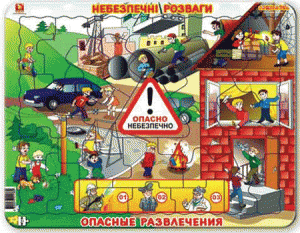  Социальные проблемы современности особенно сказываются на детях. Такие особенности детей дошкольного возраста, как восприимчивость, доверчивость к окружающим взрослым, открытость в общении и любознательность определяют поведение в опасной ситуации и способствуют их уязвимости. У дошкольников часто наблюдается слабое развитие умений и навыков анализа обстановки, прогнозирования последствий своих действий. Таким образом, возникает необходимость уберечь детей от опасностей, не подавив их естественную любознательность, открытость и доверие к миру, не напугать их и подготовить к полноценной жизни. В связи с этим необходим поиск педагогических условий обеспечения социальной безопасности ребёнка.Для начала необходимо выделить такие правила поведения, которые дети должны выполнять неукоснительно, так как от этого зависят их здоровье и безопасность. Эти правила следует подробно разъяснить детям, а затем следить за их выполнением.Но безопасность – это не просто сумма усвоенных знаний, а умение правильно себя вести в различных ситуациях. Кроме того, дети могут оказаться в непредсказуемой ситуации на улице, дома, поэтому главная задача взрослых – стимулирование развития у них самостоятельности и ответственности. В связи с этим больше внимания надо уделять организации различных видов деятельности и приобретению детьми опыта. Ведь всё, чему учат детей, они должны уметь применять в реальной жизни, на практике.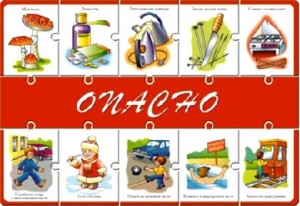 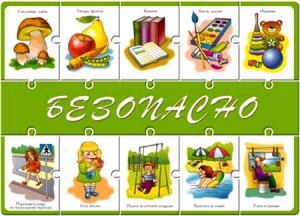 Обучение правилам безопасного поведения можно условно поделить на следующие области1. «Ребенок и другие люди», в котором объясняете ребенку, что именно может быть опасным в общении с другими людьми; что не всегда приятная внешность совпадает с добрыми намерениями и какое поведение следует выбрать в сложной ситуации.2. «Ребенок и природа». Рассказать детям о загрязнении окружающей среды, о бережном отношении к живой природе; о ядовитых растениях; о контактах с животными.3. «Ребенок дома» – пожароопасные предметы, острые и тяжелые предметы, балкон, открытое окно и другие бытовые опасности. А также, умение пользоваться телефоном в экстремальных ситуациях. Предметы домашнего быта, которые являются источниками потенциальной опасности для детей, делятся на три группы:• предметы, которыми категорически запрещается пользоваться (спички, газовые плиты, розетки, включенные электроприборы);• предметы, с которыми, в зависимости от возраста детей нужно научиться правильно, обращаться (иголка, ножницы, нож);• предметы, которые взрослые должны хранить в недоступных для детей местах (бытовая химия, лекарства, спиртные напитки, сигареты, режуще-колющие инструменты).4. «Здоровье и эмоциональное благополучие ребенка» – изучение строения организма, закрепление навыков личной гигиены, о роли лекарств и витаминов, отношение к больному человеку, а также детские страхи, конфликты между детьми и т.д. Самой актуальной проблемой на сегодняшний день является укрепление здоровья детей. Очень важным является формирование у детей дошкольного возраста мотивов, понятий, убеждений в необходимости сохранения своего здоровья и укрепления его с помощью приобщения к здоровому образу жизни5. «Ребенок на улице» – правила дорожного движения, правила поведения в транспорте, если ребенок потерялся, ориентирование на местности.По результатам статистики ежегодно на дорогах нашей страны совершаются десятки тысяч дорожно-транспортных происшествий с участием детей и подростков. Именно поэтому дорожно-транспортный травматизм остается главной проблемой общества, требующей решения, при всеобщем участии. Изучайте литературу, посвященную безопасности детейБольшое значение отводится чтению художественных произведений, а именно сказкам. Сказки — это учебник, по которому маленький человек начинает учиться жить. Содержание сказок — жизненный опыт многих поколений. В сказках мы познаем — те самые уроки безопасности, которые должны освоить наши дети. Слушая и «обсуждая» с вами народные сказки, играя в них, ребенок легко усвоит, какую-то новую ситуацию или проблему, с которой подрастающему человечку придется столкнуться в реальной жизни. Обращайте внимание на иллюстрацииУ детей образная память. Детская психика «подстраховывается», что малыш увидел, — так и будет стоять у него перед глазами.4.Задавайте вопросы.Если ребенок пока говорить не умеет (или разговаривает еще плохо), он все равно вас поймет. Суть вопроса ведь даже не в том, чтобы сразу получить правильный ответ. Вопрос подчеркивает главное, заставляет задуматься. А вам (нам) как раз это и надо.Побуждайте ребенка задавать вопросы вам (впрочем, у них это получается без проблем, тут главное — не отойти от темы).Реагируйте эмоционально. Маленькие дети способны спрашивать и отвечать жестами, звуками, действием. Они реагируют эмоционально, а то, что прожито через эмоции, глубже остается в нас.ПрогулкаПрогулка идеальное время для того, чтобы поговорить с ребенком о его безопасности. Конечно, дети, как правило, с трудом воспринимают «голые» советы о том, как надо вести себя в опасной ситуации или как избежать ее. А вот если излагать их, так сказать, «с привязкой» к конкретным обстоятельствам…Игра — очень важный момент в жизни маленьких детейИменно через игру они и познают мир, и осваиваются в нем. Вот и поиграйте вместе в сюжетно – ролевые игры, дидактические игры по развитию у детей познавательных процессов.Можно использовать такие игры:• «Кто из этих людей твои родственники»,• «Кто лишний»,• «Как можно закончить предложение»,• «Угадай по признаку» и др.Если вам стало известно, что ребенок поступил правильно в затруднительных обстоятельствах, надо обязательно похвалить его. Это поможет ему быть более уверенным в дальнейшем. Если ребенок поступил неправильно, не нужно ругать его — спокойно объясните допущенную ошибку и расскажите о возможных последствиях.Цель «безопасного» воспитания — внушить ребенку уверенность в его возможностях, в том, что если он будет строго соблюдать определенные правила поведения, он не попадет в опасную ситуацию, а если и случится такое, то найдет из нее выход.Каждый навык безопасного поведения отрабатывается постепенно. Проверяйте, усвоил ли ребенок сказанное вами. Выясняйте, что оказалось непонятным. Уже подчеркивалось, что соблюдение правил безопасности должно быть доведено до автоматизма. Только тогда гарантируется безопасность ребенка.